Svatý ValentinŽivotopisy zpracoval Jan ChlumskýZdroj: http://catholica.cz/?id=721 Valentinus, m. Romæ 
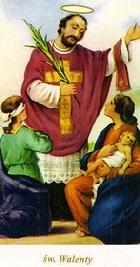 14 února připomínkaPostavení: knězÚmrtí: s. inc,Patron: dle tradice mladých a zvláště jejích čisté a oddané láskyAtributy: meč ŽIVOTOPISVynikal v charitativní činnosti, v moudrosti a v neohroženosti při svém poslání kněze. Koruny mučednické dosáhl v Římě u Milvijského mostu na Flaminijské cestě. Tam byl také archeology objeven jeho hrob pod zříceninami jemu zasvěcené baziliky.ŽIVOTOPIS PRO MEDITACINEOHROŽENÝ PŘÍTEL BOŽÍV Římě byl knězem pravděpodobně za panování císaře Claudia II. Gothica (268-270) a původně byl dle legendy lékařem. Podle císařova názoru ženatí muži prý v armádě nepodávali tak dobré výsledky jako svobodní a z toho důvodu budoucím vojákům zakazoval vstup do manželství. Valentin však zamilované tajně sezdával. Odtud může pramenit vztah k svátku zamilovaných. Za to a hlavně pro svou víru byl předveden před císaře, aby se zodpovídal ze všeho co konal pro svůj vztah k Bohu. Když se ho císař zeptal proč neuctívá římské bohy, dle legendy odpověděl: "Tito bohové jsou samá nečistota a hřích. Jen Kristus je pravý Bůh a pakliže mu uvěříš, bude tvá duše spasena a ty zvítězíš nad nepřáteli." Císař by se snad nechal i přesvědčit, zejména když byl zároveň utvrzován v tom, že křesťané nejsou nepřátelé říše a že Valentin k němu a ke všemu lidu chová upřímnou lásku. Ale pro císařovo okolí tomu bylo jinak. Císař předal Valentina náměstkovi a ten jej odevzdal soudci Asteriovi, aby zatím zůstal ve vazbě. Valentin se tam modlil za soudcovo obrácení a ten přišel, aby Valentina vyzkoušel. Dle legendy mu řekl: Je-li tvůj Bůh opravdu jediný pravý, jak říkáš, ať skrze tebe ukáže svou moc a mé slepé dceři opět dá zrak." Valentin přiložil svou dlaň na oči nevidomé a modlil se. Dívka pak znovu spatřila světlo. Protože začala vidět, Asterius s celou rodinou uvěřil v Krista a požádal o sv. křest. Valentin je před křtem naučil pravdám víry a potřebným znalostem. Zprávy o uzdravení slepé a o obrácení soudce se roznesly po městě. Křesťané se radovali, pohany pojal hněv a zaútočili na soudcův dům. Valentina vyvlekli ven, ztloukli ho a odvedli na Flaminijskou cestu, kde byl sťat mečem. Císař Klaudius se vyloženě nestavěl jako nepřítel křesťanů, ale přesto dopouštěl jejich pronásledování. Asi vzhledem k většímu počtu legend, které se neshodovaly a u některých došlo i ke spojení s biskupem Valentinem, který míval připomínku v týž den, ale neprošel schválením do nového martyrologia, toto martyrologium je k Valentinovi velice stručné. Uvádí jej jako kněze, mučedníka a zná přesné místo jeho smrti. Dobu úmrtí jako nejistou. Uvedené legendární vyprávění není proto do detailu přesné na rozdíl od jména císaře a citací. Valentin vynikal ve skutcích milosrdné lásky a byl Božím přítelem, protože konal to, co chtěl Ježíš (srov. Jan 15,14). Také pro nás platí, že jsme Ježíšovi přátelé, budeme-li činit to, co nám v evangeliu přikazuje. Pak poneseme ovoce a Otec nám dá oč ho v Kristově jménu poprosíme, podobně jako splnil prosbu sv. Valentina, když se modlil nad slepou dívkou. PŘEDSEVZETÍ, MODLITBAPřečtu si 15. kapitolu ev. sv. Jana se zamyšlením nad textem.Všemohoucí, věčný Bože, Tys posiloval svatého Valentina, aby byl ochoten vydat i svůj život v boji za spravedlnost; na jeho přímluvu dej i nám sílu, abychom z lásky k Tobě snášeli všechny obtíže, věrně plnili Tvou vůli a dosáhli věčného života. Prosíme o to skrze Krista, našeho Pána. Amen.POZNÁMKARozšířené Valentinské oslavy, jejichž původ někde vycházel od svátku biskupa Valentina z Terni, který není v martyrologiu, byl jinde sváděn na údajnou zamilovanost kněze Valentina. Toto rozhodně není pravda a oslavy mají možná docela pohanské pozadí. V Římě se totiž 14.února oslavovala bohyně Juno, považovaná za ochránkyni partnerských vztahů v manželství a ochránkyni rodin. Ženám byly z toho důvodu v rodině dávány květiny. V dřívějších dobách byl prý 14. únor nazýván i "miláčkův den", protože se zasazoval "Miláčkův polní salát." Také se vytvořila pověra, že svobodná dívka si vezme chlapce, kterého na Valentina spatří jako prvního. Toho hned z rána s kytkou v ruce využívali mladí nápadníci. Podle historiků jsou souvislosti 14. 2. se svátkem zamilovaných i v probouzející se přírodě, kdy ptáci začínají své svatební tance. Posílání Valentinských pohlednic má svůj počátek až v 15.stol., kdy první "valentinku" prý manželce z londýnského vězení poslal orleánský vévoda Charles a tradice se rozšířila až v 19.století. Pak rostla se zájmy obchodníků.Počínajíc s tímto číslem, každý týden bude publikován minimálně život jednoho světce, který je nebližší jako datům k dané neděli, na kterou se obrací  Farní list. Tyto životy světců, jsou dílo pána Jána Chlumského.Schválení/souhlas pro publikaci těchto V Rumunsku, patří zatím mně, vytavený e-mailé-em od pána Chlumského, ze dne 9 února 2021 v 13:39 hodinZpracoval: Iosif Fickl E-mail-ová adresa: monimex_f@yahoo.com Korektura: Maria Fickl Čekáme na kterékoliv otázky, připomínky nebo kritiky na výše uvedeným e-maile-u nebo ne jednom telefonní čísle: 0722 490 485 nebo  0742 519 115Děkumeme!Připomínáme: VŠE JE ZDARMA!!!